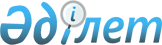 О внесении изменений в решение Глубоковского районного маслихата от 18 сентября 2019 года № 34/8-VI "Об утверждении Правил оказания социальной помощи, установления размеров и определения перечня отдельных категорий нуждающихся граждан"Решение Глубоковского районного маслихата Восточно-Казахстанской области от 3 декабря 2020 года № 53/3-VI. Зарегистрировано Департаментом юстиции Восточно-Казахстанской области 10 декабря 2020 года № 7963
      Примечание ИЗПИ.

      В тексте документа сохранена пунктуация и орфография оригинала.
      В соответствии с пунктом 2-3 статьи 6 Закона Республики Казахстан от 23 января 2001 года "О местном государственном управлении и самоуправлении в Республике Казахстан", пунктом 2 статьи 50 Закона Республики Казахстан от 6 апреля 2016 года "О правовых актах", Глубоковский районный маслихат РЕШИЛ:
      1. Внести в решение Глубоковского районного маслихата от 18 сентября 2019 года № 34/8-VI "Об утверждении Правил оказания социальной помощи, установления размеров и определения перечня отдельных категорий нуждающихся граждан" (зарегистрировано в Реестре государственной регистрации нормативных правовых актов № 6172, опубликовано 2 октября 2019 года в Эталонном контрольном банке нормативных правовых актов Республики Казахстан в электронном виде) следующие изменения:
      в Правилах оказания социальной помощи, установления размеров и определения перечня отдельных категорий нуждающихся граждан:
      заголовок главы 1 изложить в следующей редакции:
      "Глава 1. Общие положения";
      подпункт 1) пункта 2 изложить в следующей редакции:
      "1) Государственная корпорация "Правительство для граждан" (далее – уполномоченная организация) – юридическое лицо, созданное по решению Правительства Республики Казахстан для оказания государственных услуг, услуг по выдаче технических условий на подключение к сетям субъектов естественных монополий и услуг субъектов квазигосударственного сектора в соответствии с законодательством Республики Казахстан, организации работы по приему заявлений на оказание государственных услуг, услуг по выдаче технических условий на подключение к сетям субъектов естественных монополий, услуг субъектов квазигосударственного сектора и выдаче их результатов услугополучателю по принципу "одного окна", а также обеспечения оказания государственных услуг в электронной форме, осуществляющее государственную регистрацию прав на недвижимое имущество по месту его нахождения;";
      заголовки глав 2 и 3 изложить в следующей редакции:
      "Глава 2. Порядок определения перечня категорий получателей социальной помощи, установления размеров социальной помощи и порога среднедушевого дохода
      Глава 3. Порядок оказания социальной помощи";
      пункт 16 изложить в следующей редакции:
      "16. Документы представляются в подлинниках для сверки, после чего подлинники документов возвращаются заявителю.";
      заголовки глав 4 и 5 изложить в следующей редакции:
      "Глава 4. Основания для прекращения и возврата предоставляемой социальной помощи
      Глава 5. Заключительное положение".
      2. Настоящее решение вводится в действие по истечении десяти календарных дней после дня его первого официального опубликования. 
					© 2012. РГП на ПХВ «Институт законодательства и правовой информации Республики Казахстан» Министерства юстиции Республики Казахстан
				
      Председатель сессии 

А. Мурзыканова

      Секретарь Глубоковского  районного маслихата 

А. Баймульдинов
